ПОРЯДОК ДЕЙСТВИЙ ВОДИТЕЛЯ ДЛЯ ПОСТАНОВКИ В ОЧЕРЕДЬ ВЪЕЗДА В ЗТК И ВЗТК ТЛЦ «БРЕСТ-БЕЛТАМОЖСЕРВИС-2»Регистрация в очередь въезда в ЗТК пар транспортных средств.Постановка в очередь въезда в ЗТК и ВЗТК ТЛЦ «Брест-Белтаможсервис-2» осуществляется специалистами по работе с клиентами call-центра ТЛЦ «Брест-Белтаможсервис-2», расположенного на первом этаже гостиницы «Белтаможсервис» (Брестская область, Брестский район, Клейниковский с/с, 12)Регистрация в очередь въезда проводится при обращении и предъявлении водителем (водителями) двух техпаспортов транспортных средств, ожидающих перегрузку/перецепку. Водитель специалисту сообщает сведения о регистрационных номерах транспортных средств, контактные данные, вид грузовой операции, особенности перегрузки/ перецепки (задняя выгрузка, боковая выгрузка, ручная выгрузка и т.д.), а также категорию товара (ADR-груз, скоропортящийся груз, негабаритный груз и т.д.) Паре транспортных средств присваивается порядковый номер в очереди для перегрузки либо для перецепки.Согласно очередности по телефону специалисты приглашают водителей транспортных средств на территорию соответствующей ЗТК и ВЗТК для осуществления перегрузки либо перецепки. Информация о порядковых номерах пар транспортных средств, приглашенных специалистами, передается на КПП и размещается в telegram-канал «Очередь Брестский филиал РУП «Белтаможсервис» (OR-код размещен в «call-centre» в здании гостиницы).Информацию о продвижение в очереди пар транспортных средств, зарегистрированных для проведения перегрузки или перецепки, водители могут узнать, обратившись в call-центр ТЛЦ «Брест-Белтаможсервис-2» по контактным телефонам +375 162 27-45-59, +375 (033) 303-97-07, +375 (033) 320-32-65 либо из сообщений telegram-канала «Очередь Брестский филиал РУП «Белтаможсервис».Въезд на территорию ЗТК ТЛЦ осуществляется парами. После получения Уведомления о размещении ТС на территории ЗТК водители размещают ТС на указанных в талонах парковочных местах. После размещения ТС водители предоставляют Уведомления и пакет документов на закрытие доставки в АБК 1 этаж, окна №№ 23-28.После закрытия доставки, но перед процедурой перегрузки водитель должен заключить договор СВХ в случае его отсутствия в АБК 1 этаж, окна 3-5.После заключения договора водитель должен проследовать на склад СВХ с пакетом товаросопроводительных документов и договором СВХ для дальнейшего предоставления сотруднику склада, который определит данную пару в очередь на осуществление перегрузки и запишет его контактный телефон.Как только подойдет очередь пары для перегрузки сотрудник склада пригласит обоих водителей для осуществления операции предварительно сообщив номер рамп. После перегрузки водители должны завершить таможенные формальности в таможенных органах, расположенных в АБК на 2 этаже, окна 1-5.После завершения таможенных формальностей водители должны получить счет на оплату (АБК 1 этах, окна 1-3), оплатить его и получив отметки о разрешении выезда покинуть зону ЗТК.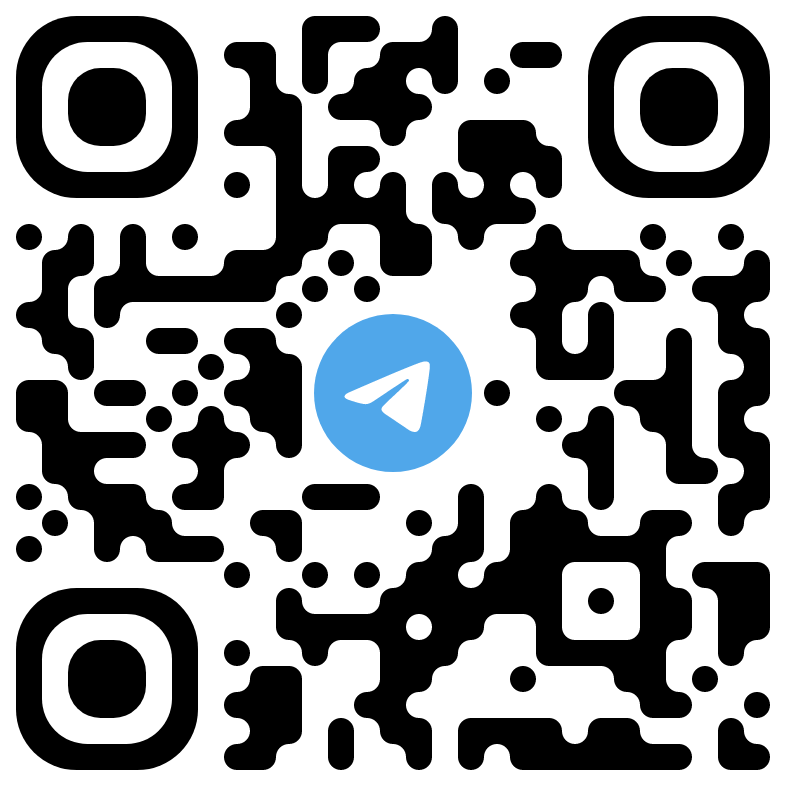 